Приложение 1 к решению Думыгорода Невинномысскаот 19 декабря 2023 года№ 293-38ПРОГРАММАкомплексного развития социальной инфраструктуры муниципального 
образования города Невинномысска на 2023-2035 годыРаздел I. Паспорт ПрограммыРаздел II. Характеристика существующего состояния социальнойинфраструктуры2.1 Описание социально-экономического состояния города Невинномысска, сведения о градостроительной деятельности на территории города 
НевинномысскаГород Невинномысск расположен в юго-западной части Ставропольского края. Город Невинномысск является одним из девятнадцати городов Ставропольского края, входит в число семи городских округов Ставропольского края.Муниципальное образование город Невинномысск Ставропольского края – административно-территориальная единица Ставропольского края, границы которой установлены в соответствии с Законом Ставропольского края от 16.08.2004 г. № 64-кз «Об установлении границы муниципального образования города Невинномысска Ставропольского края». Город Невинномысск граничит только с территорией Кочубеевского муниципального округа Ставропольского края. Административный центр – город Невинномысск.Город Невинномысск расположен в 50 километрах на юго-западе от административного центра Ставропольского края – города Ставрополя, находится в предгорной наклонной равнине у места слияния рек Большой Зеленчук и Кубань.Город Невинномысск расположен на западном склоне Ставропольской возвышенности в долине реки Кубань. Данная площадь сильно переработана эрозионно-аккумулятивными процессами, и на большой ее части сформировались наклонные террасированные равнины, в связи с чем этот рельеф можно рассматривать как остаточный.В городе Невинномысске река Большой Зеленчук впадает в р. Кубань. Рекой первого порядка является и река Барсучки, протекающая в северной части города. Реки Кубань и Большой Зеленчук на территории города Невинномысска имеют разветвленные русла за исключением отдельных участков, которые использованы для строительства автодорожных и железнодорожного мостов.Климат города Невинномысск континентальный, с жарким засушливым летом и умеренно-холодной зимой. Зима неустойчивая, часто выпадают моросящие дожди, резко увеличивается пасмурность, наблюдается большая интенсивность гололеда (70 мм). Продолжительность зимы 3 – 3,5 месяца. В самом холодном месяце – январе – средняя температура воздуха - 4,5 °С. Лето сухое и жаркое, со средней температурой воздуха в июле 22 °С. Продолжительность безморозного периода в среднем составляет 184 дня. Продолжительность вегетационного периода 179 суток.Особенность расположения города Невинномысска заключается в его близости к административному центру Ставропольского края – городу Ставрополю, близости к южной границе края с Карачаево-Черкесской Республикой, а также его положении на пересечении важных транспортных магистралей.Город расположен на важнейшей транспортной магистрали, являющейся частью транспортного коридора Ростов-на-Дону – Махачкала. Он пересекает на западе ответвление от «Трансибирской» магистрали Москва - Новороссийск, а на востоке – коммуникационный коридор «Север – Юг» - Москва – Баку. Транспортный коридор Ростов-на-Дону – Махачкала является основой опорного каркаса Ставропольского края. Он сформирован автомобильной дорогой федерального значения Р-217 «Кавказ» и Северо-Кавказской железной дорогой.Город Невинномысск обладает устойчиво функционирующей многоукладной экономикой, структура которой определяется исторической специализацией в области промышленного производства. При этом город вносит значительный вклад в экономику Ставропольского края.Город Невинномысск уверенно лидирует среди других городов Ставропольского края по объему промышленного производства (более 25 % в обще-краевой отгрузке промышленной продукции). Промышленность города представлена разнообразием отраслей: металлургия, производство электроэнергии, пищевая промышленность, химическая промышленность, производство электрооборудования и другие.Численность населения города Невинномысска на 01.01.2023 составила 115826 чел. (4% от общей численности населения Ставропольского края). Общая площадь территории составляет 98,5 км2 (0,15% от общей площади территории Ставропольского края). Плотность населения – 1176чел./км2.Невинномысск является пятым по численности населения городом Ставропольского края, уступая Ставрополю, Пятигорску, Кисловодску и Ессентукам (9,6% от населения городских округов Ставропольского края).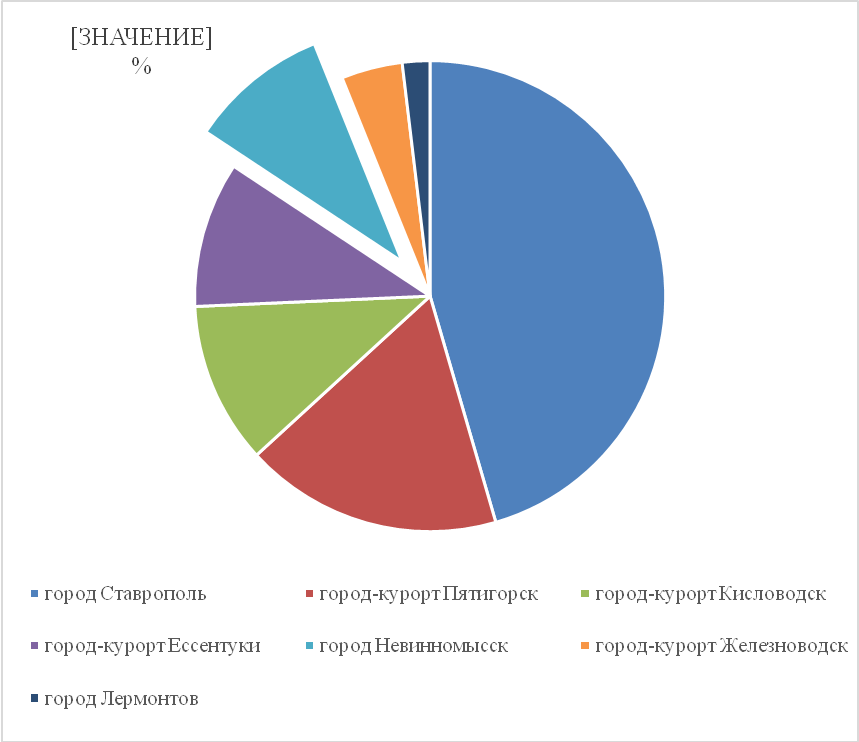 Рисунок 2.1.3. Численность населения городских округов Ставропольского края (на 01.01.2023)Демографическая структура муниципального образования города Невинномысска Ставропольского края имеет «узкую структуру», так на долю населения младше трудоспособного возраста приходится 18,8 %, трудоспособного – 55,4 %, старше трудоспособного – 26,1 %.Всего за период с 2012 года в муниципальном образовании города Невинномысска рождаемость составила 13036 человек, смертность – 16166 человек, естественная убыль населения составила 3130 человек. За период с 2012 по 2022 гг. общий коэффициент рождаемости сократился с 12 ‰ до 
8,6 ‰, общий коэффициент смертности, напротив вырос с 13 ‰ до 18,1 ‰.Градостроительная деятельность в границах города Невинномысска осуществляется в соответствии с генеральным планом города Невинномысска, Правилами землепользования и застройки городаНевинномысска, нормативами градостроительного проектирования муниципального образования и документацией по планировке территории.Система расселения муниципального образования города Невинномысска Ставропольского края является частью региональной системы расселения Ставропольского края (с центром в г. Ставрополь), с другой стороны, Невинномысская система расселения является самостоятельной, районной системой, включающей в себя локальные системы расселения. Исторически эта система сформирована в долинах рек Кубань и Большого Зеленчука и имеет линейную структуру.Крупными водными преградами территория города разделена на две неравные части:основную, старейшую часть города, расположенную на высоких террасах правового берега Кубани с обширной промышленной зоной;левобережную часть, включающую в себя селитебные образования, вытянуты вдоль реки Б. Зеленчук.Каждая из указанных частей достаточно компактна, хотя в их взаиморасположении можно увидеть следы поселковой планировочной структуры (в особенности это касается левобережной части). Объясняется это особенностями историко-градостроительного развития города, не до конца снивелированные за десятилетия интеграции в рамках одного административно-территориального образования.Левобережная часть довольно тесно интегрирована с близлежащими сёлами – Кочубеевским, Ивановским, Новой Деревней. Правобережная часть, напротив, не имеет вокруг себя тяготеющих сельских населённых пунктов, и окружена территориями, сложными для активного сельскохозяйственного освоения.В планировочной структуре Невинномысска можно выделить достаточно обособленные селитебные образования, включённые в его состав в процессе градостроительного развития. По своему размеру, планировочной цельности, полноте систем обслуживания, такие образования не могут быть отнесены к первой ступени планировочного деления. В историко-градостроительном отношении город представляет собой конгломерат традиционного сельского расселения и рабочих посёлков и микрорайонов, образовавшихся вокруг промышленных предприятий.2.2 Технико-экономические параметры существующих объектов социальной инфраструктуры города Невинномысска, сложившийся уровень обеспеченности населения города Невинномысскауслугами в областях образования, здравоохранения, физической культуры и массового спорта и культуры2.2.1 ОбразованиеВ городе Невинномысске сложилась многофункциональная муниципальная система образования, которая насчитывает 56 муниципальных образовательных учреждений, в том числе 34 дошкольных образовательных учреждения, 17 общеобразовательных учреждений и 5 учреждений дополнительного образования. Система образования города Невинномысска создает условия для непрерывного образования посредством реализации основных образовательных программ и различных дополнительных образовательных программ, предоставления возможности одновременного освоения нескольких образовательных программ.Повышение уровня рождаемости в городе Невинномысске, миграционный прирост и градостроительное освоение новых территорий приводят к увеличению спроса на услуги дошкольного и общего образования, повышения нагрузки на существующие образовательные учреждения.Существующая сеть муниципальных образовательных учреждений города Невинномысска полностью удовлетворяет потребность населения города Невинномысска в качественном общедоступном дошкольном и общем образовании.Строительство новых и реконструкция имеющихся муниципальных общеобразовательных учреждений позволят расширить и усовершенствовать сеть муниципальных общеобразовательных учреждений города Невинномысска и создать условия для ведения учебного процесса в соответствии с современными требованиями.Согласно данным Управления образования администрации города Невинномысска, фактическая мощность дошкольных образовательных учреждений города составляет 4721 место, фактическая нагрузка составляет 4351 воспитанник. Фактическийпрофицит мест в дошкольных учреждениях составляет 370 мест, без учета объемов перспективного жилищного строительства. На основе анализа обеспеченности населения города Невинномысска объектами дошкольного образования загрузка детских садов составляет от 25,0 до 130,9 процента, увеличенная загрузка дошкольных учреждений характерна для центральной части города и наиболее заселенных районов города.Таблица 2.2.1.1Перечень муниципальных дошкольных образовательных учреждений города Невинномысска по состоянию на 01.01.2023 г.Недостаточная обеспеченность учреждениями дошкольного образования наблюдается преимущественно в центральной части города. Услугами дошкольного образования охвачено более 90 процентов детей дошкольного возраста, что выше регионального показателя. Вместе с тем, часть дошкольных образовательных учреждений города Невинномысска переукомплектована, фактическая нагрузка составляет 92,2 процента.Согласно данным Управления образования администрации города Невинномысска, фактическая мощность общеобразовательных учреждений города составляет 12709 мест, фактическая нагрузка составляет 12862 обучающихся. Фактический дефицит мест в общеобразовательных учреждениях составляет 153 места без учета объемов перспективного жилищного строительства. На основе анализа обеспеченности населения города Невинномысска общеобразовательными учреждениями загрузка составляет от 54,1 до 168,4 процентов. Развитие системы образовательных учреждений в городе Невинномысске осуществляется на основании муниципальной программы «Развитие образования в городе Невинномысске».Таблица 2.2.1.2Перечень муниципальных дошкольных образовательных учреждений города Невинномысска по состоянию на 01.01.2023 г.Согласно данным Управления образования администрации города Невинномысска, фактическая мощность общеобразовательных учреждений города составляет 12709 мест, фактическая нагрузка составляет 12862 обучающихся.Таблица 2.2.1.3Перечень муниципальных учреждений дополнительного образованиягорода Невинномысска по состоянию на 01.01.2023 г.Расширение сети муниципальных дошкольных образовательных учреждений и общеобразовательных учреждений города Невинномысска будет способствовать совершенствованию предоставляемых образовательных услуг, созданию новых рабочих мест.Таким образом, увеличение количества муниципальных дошкольных образовательных учреждений и общеобразовательных учреждений города Невинномысска является одной из приоритетных задач стратегического развития города Невинномысска, решение которой возможно программным методом.2.2.2 ЗдравоохранениеВ соответствии с Приказом Министерства здравоохранения Ставропольского края от 14 августа 2013 г. № 01-05/913 «Об организации работы по приему муниципальных учреждений здравоохранения, находящихся в ведении органов местного самоуправления городских округов Ставропольского края (город Ставрополь, город Невинномысск, город-курорт Пятигорск), безвозмездно передаваемых из муниципальной собственности в государственную собственность Ставропольского края», с 01.01.2014 года полномочия в сфере здравоохранения переданы на региональный уровень.2.2.3 Физическая культура и массовый спортЦелью политики в области физической культуры и спорта является создание условий, обеспечивающих возможность населению города Невинномысска систематически заниматься физической культурой и спортом, и совершенствование системы спортивной подготовки.Развитие физической культуры и массового спорта в городе Невинномысске осуществляется на основании муниципальной программы «Развитие физической культуры, спорта и молодежной политики в городе Невинномысске».В городе Невинномысскерасполагаются102 объекта физкультурно-спортивной направленности (13 являются региональнымиобъектами,89 – муниципальными).Крупнейшими спортивными объектами, расположенными на территории города Невинномысска, являются: Стадион ГАОУ ВО «Невинномысский государственный гуманитарно-технический институт» на 10000 мест;Ледовый дворец (ул. Кочубея, 179а), площадью 1568 м2,Футбольные поля ГАОУ ВО «Невинномысский государственный гуманитарно-технический институт» и МБУДО «Спортивная школа по зимним видам спорта» города НевинномысскаПо состоянию на 01.01.2023 город Невинномысск нуждается в новых объектах физкультурно-спортивной инфраструктуры. Наиболее востребованными являются: залы для спортивных игр, плавательный бассейн, футбольное поле с искусственным покрытием под крышей.Таблица 2.2.3.1Перечень объектов физической культуры и спорта города Невинномысска по состоянию на 01.01.2023 г.Основными задачами по развитию физической культуры и спорта в городе Невинномысске является: создание условий для занятий физической культурой и спортом, стабилизация физической подготовленности и укрепление здоровья, повышение уровня подготовленности спортсменов, формирование в сознании подростков потребности ведения здорового образа жизни, повышения роли физической культуры и спорта. В соответствии с решением поставленных задач, существует потребность в увеличении количества физкультурно–спортивных учреждений, возрождение методистов по спорту, улучшение материально-технической базы школ и снабжение спортивным инвентарем. Доля населения, систематически занимающегося физической культурой и спортом, на территории города составляет 49,1 %. В соответствии с программой «Развитие физической культуры, спорта и молодежной политики в городе Невинномысске» предполагается увеличение доли населения, систематически занимающегося физической культурой и спортом, до 52,9 % в 2023 году.2.2.4 КультураВ городе Невинномысске функционирует 16 муниципальных учреждений культуры из них: располагается 7 объектов библиотечного обслуживания, 2 учреждения клубного типа (культурно-досуговые учреждения), 4 парка культуры и отдыха, 3 иных объекта в области культуры и искусства.Сфера культуры и искусства города Невинномысска на начало 2023 г. представлена следующими муниципальными учреждениями: муниципальное бюджетное учреждение культуры (далее – МБУК) «Городской Дворец культуры им. Горького» города Невинномысска, МБУК «Культурно-Досуговый Центр «РОДИНА» города Невинномысска, Муниципальное бюджетное учреждение «Центральная городская библиотека» города Невинномысска, ГБУК СК «Невинномысский историко-краеведческий музей», Муниципальное бюджетное учреждение дополнительного образования «Детская музыкальная школа № 1» города Невинномысска, Муниципальное бюджетное учреждение дополнительного образования «Детская школа искусств» города Невинномысска, Муниципальное бюджетное учреждение дополнительного образования «Дворец детского творчества» города Невинномысска, Центр творческого развития и гуманитарного образования для одарённых детей «Поиск».Стратегическая цель в области культуры – укрепление единого культурного пространства на территории Невинномысска, необходимость формирования культурной среды, отвечающей растущим потребностям личности и общества, повышение качества, разнообразия и эффективности услуг в сфере культуры, создание условий для доступности участия всего населения в культурной жизни, а также вовлечение детей и молодежи в активную социокультурную деятельность.Перечень муниципальных учреждений культуры и дополнительного образования города Невинномысска представлен в таблице 2.2.4.1.Таблица 2.2.4.1Перечень муниципальных учреждений культуры и дополнительного образования города Невинномысска2.3 Прогнозируемый спрос на услуги социальной инфраструктуры (в соответствии с прогнозом изменения численности и половозрастного состава населения) в областях образования, здравоохранения, физической культуры и массового спорта и культуры, с учетом объема планируемого жилищного строительства в соответствии с выданными разрешениями на строительство и прогнозируемого выбытия из эксплуатации объектов социальной инфраструктурыПрогнозируемый спрос на услуги социальной инфраструктуры в областях образования, здравоохранения, физической культуры и массового спорта и культуры в городе Невинномысске основан на динамике численности населения города Невинномысска.Основными программными документами, определяющими стратегию пространственного развития территории, являются документы территориального планирования. Применительно к территории города Невинномысска такими документами являются Генеральный план города Невинномысска и Схема территориального планирования Ставропольского края (утверждена постановлением Правительства Ставропольского края от 05 апреля 2011 г. №116-п»).2.3.1 Прогноз изменения численности населения города Невинномысска (демографический прогноз)Демографическая ситуация, сложившаяся в городе Невинномысске, имеет сложный комплексный характер и позитивные тенденции развития. Город Невинномысск входит в группу больших городов Ставропольского края (с численностью населения от 100 до 250 тыс. человек), так по данным государственной статистики на 01.01.2023 г. население города Невинномысска составляло115826 человек – 4процента всего населения Ставропольского края.Демографический прогноз имеет чрезвычайно большое значение для целей краткосрочного, среднесрочного и долгосрочного планирования развития территории. Прогнозирование численности населения в документах территориального планирования преследует две цели. Во-первых, это прогнозирование общей численности населения объекта планирования, а также отдельных населенных пунктов, входящих в его состав. Во-вторых, это прогнозирование не только численности, но и половозрастной структуры населения.Рождаемость, смертность и миграция, несмотря на общие тенденции, носят случайный характер и зависят от множества причин. Их количественные характеристики меняются из года в год, но, как правило, находятся в некоторых естественных границах, которые определяются с помощью анализа тенденций за последние годы. При этом как рождаемость, так и смертность с миграцией в текущем году, как правило, не зависят от их характеристик в предыдущем.Демографический прогноз для города Невинномысска произведен с учетом следующих факторов:пониженные показатели рождаемости, относительно высокие показатели смертности, естественная убыль населения;значительное колебание показателей рождаемости (8,6 ‰ – 14,2 ‰), незначительное колебание показателей смертности (12,9 ‰ – 14,4 ‰);периоды чередования миграционных убыли и прибыли;незначительное колебание показателей миграционного прироста (-5,0 ‰ – 3,2 ‰).В качестве основной при составлении демографического прогноза использована линейная функция экстраполяции. Она применяется при допущении условия постоянного абсолютного прироста (или убыли) населения, и ее уравнение имеет следующий вид:Nt = No (1+kt),где Nt – численность населения через t лет; N0 – начальная численность населения; k – среднегодовой прирост населения; t – период прогнозирования.Среднегодовая убыль населения города Невинномысска с 2013 по 2023гг. составляет - 184 человека. Численность населения планируемого муниципального образования к расчетному сроку генерального плана (2035 г.) составит 113654 человека.Таблица 2.3.3.1Прогнозируемый спрос на услуги социальной инфраструктуры с учетом прогноза изменения численности и половозрастного состава населения города Невинномысска2.4 Оценка нормативно-правовой базы, необходимой для функционирования и развития социальной инфраструктуры города НевинномысскаПрограмма разработана в целях реализации положений, заложенных в Генеральном плане города Невинномысска, на период действия до 2035 года.Реализация мероприятий настоящей Программы позволит обеспечить развитие социальной инфраструктуры города Невинномысска, повысить уровень жизни населения, сократить миграционный отток квалифицированных трудовых ресурсов, повысить доступность и качество услуг образования города Невинномысска, расширить возможности для культурно-духовного развития жителей гозрода Невинномысска, обеспечить доступность и привлекательность занятий физической культурой и спортом для всех групп населения.Программный метод, а именно разработка Программы комплексного развития социальной инфраструктуры города Невинномысска на 2023–2035 годы, требуется для утверждения перечня планируемых к строительству и нуждающихся в реконструкции объектов социальной инфраструктуры, расположенных на территории города Невинномысска, а также для определения объема и порядка финансирования работ за счет дополнительных поступлений.Развитие социальной сферы невозможно без проведения расчетов определения нормативной потребности по обеспеченности населения города Невинномысска услугами социальной инфраструктуры. К таким нормативным правовым документам относятся: распоряжение Министерства культуры Российской Федерации               от 02.08.2017 № Р-965 «Об утверждении методических рекомендаций субъектам РФ и органам местного самоуправления по развитию сети организаций культуры и обеспеченности населения услугами организаций культуры»; приказ Министерства спорта Российской Федерации от 21.03.2018        № 244 «Об утверждении Методических рекомендаций о применении нормативов и норм при определении потребности субъектов Российской Федерации в объектах физической культуры и спорта»; письмо Министерства образования и науки Российской Федерации        от 04.05.2016 № АК-950/02 «О методических рекомендациях». При проектировании, строительстве и реконструкции объектов социальной инфраструктуры необходимо предусматривать универсальную безбарьерную среду для беспрепятственного доступа к объектам и услугам всех категорий граждан, в том числе инвалидов и граждан других маломобильных групп населения (к которым могут быть отнесены люди преклонного возраста, с временными или длительными нарушениями здоровья и функций движения, беременные женщины, люди с детскими колясками и другие).Требования к проектированию, строительству и реконструкции объектов социальной инфраструктуры для создания универсальной безбарьерной среды установлены следующими нормативными документами:СП 59.13330 «СНиП 35-01-2001 Доступность зданий и сооружений для маломобильных групп населения»;СП 35-101-2001 «Проектирование зданий и сооружений с учетом доступности для маломобильных групп населения. Общие положения»;СП 35-102-2001 «Жилая среда с планировочными элементами, доступными инвалидам»;СП 31-102-99 «Требования доступности общественных зданий и сооружений для инвалидов и других маломобильных посетителей»;СП 35-103-2001 «Общественные здания и сооружения, доступные маломобильным посетителям»;РДС 35-201-99 «Система нормативных документов в строительстве. Руководящий документ системы. Порядок реализации требований доступности для инвалидов к объектам социальной инфраструктуры».На региональном и местном уровнях в целях создания благоприятных условий для функционирования и развития социальной инфраструктуры особую роль играют документы территориального планирования и нормативы градостроительного проектирования. В связи с этим, Программа обеспечивает сбалансированное, перспективное развитие социальной инфраструктуры города Невинномысска в соответствии с потребностями в строительстве объектов социальной инфраструктуры местного значения и разработана в пределах утвержденного расчетного срока действия генерального плана города Невинномысска.Раздел III. Перечень мероприятий (инвестиционных проектов) по проектированию, строительству и реконструкции объектов социальной инфраструктуры города НевинномысскаПеречень мероприятий (инвестиционных проектов) по проектированию, строительству и реконструкции объектов социальной инфраструктуры города Невинномысска приведен в таблице 3.1, динамика мощности учреждений социальной инфраструктуры с учетом реализации мероприятий Программы приведена в таблице 3.2.Таблица 3.1Перечень мероприятий (инвестиционных проектов) по проектированию, строительству и реконструкции объектов социальной инфраструктуры города НевинномысскаТаблица 3.2Динамика мощности учреждений социальной инфраструктуры с учетом мероприятий (инвестиционных проектов) по проектированию, строительству и реконструкции объектов социальной инфраструктуры города НевинномысскаРаздел IV. Оценка объемов и источников финансирования мероприятий (инвестиционных проектов) по проектированию, строительству, реконструкции объектов социальной инфраструктуры города НевинномысскаМероприятия по проектированию, строительству и реконструкции объектов социальной инфраструктуры, включённые в настоящую Программу, реализуются в отношении объектов местного, регионального и федерального значения и финансируются из муниципального, регионального и федерального бюджетов, а также за счёт внебюджетных источников в рамках договоров о развитии застроенных территорий, договоров о комплексном освоении территорий, инвестиционных программ и иных договоров, предусматривающих обязательства застройщиков по завершению в установленные сроки мероприятий по проектированию, строительству, реконструкции объектов социальной инфраструктуры.Определение стоимости реализации мероприятий осуществлялось на основе объектов-аналогов (имеющих сходные характеристики с планируемыми к строительству объектами на территории Ставропольского края), анализа рынка строящихся объектов социальной сферы на территории Ставропольского края.Объем финансирования в соответствии с Перечнем мероприятий (инвестиционных проектов) по проектированию, строительству и реконструкции объектов социальной инфраструктуры города Невинномысска составляет 6383980772 рублей 43 коп., в том числе:I этап – 0 рублей;II этап –0 рублей;III этап – 6383980772 рублей 43 коп., в том числе по отраслям:Объем финансирования мероприятий по развитию объектов образования составляет 3794503994 рублей 87 коп.Объем финансирования мероприятий по развитию объектов физической культуры и спорта составляет 2550478457 рублей 56 коп.Объем финансирования мероприятий по развитию объектов культуры составляет 38998320 рублей 00 коп.Объемы финансирования носят прогнозный характер и подлежат уточнению в установленные сроки после принятия бюджетов всех уровней на очередной финансовый год и плановый период.Источниками финансирования Программы являются средства бюджета города Невинномысска, вышестоящих бюджетов разных уровней (с учетом участия города в соответствующих национальных проектах), внебюджетные источники.Финансирование Программы направлено на достижение цели по обеспечению сбалансированного и перспективного развития социальной инфраструктуры города Невинномысска в соответствии с потребностями в проектировании, строительстве, реконструкции объектов социальной инфраструктуры местного значения.Раздел V. Оценка эффективности мероприятий (инвестиционных проектов) по проектированию, строительству, реконструкции объектов социальной инфраструктуры города НевинномысскаПеречень целевых показателей обеспеченности населения объектами социальной инфраструктуры по годам реализации Программы приведен в Приложении 5. Оценка эффективности реализации Программы осуществляется в два этапа.На первом этапе производится сравнение фактически достигнутых значений целевых показателей с установленными Программой значениями, и рассчитываются индивидуальные индексы достижения целевых показателей (по каждому целевому показателю отдельно) по следующей формуле:Ii = Афi / Аплi×100 процентов, гдеIi - индивидуальный индекс достижения i-го целевого показателя, процент;Афi - фактическое достигнутое значение i-го целевого показателя в отчетном году;Аплi - значение планируемого i-го целевого показателя на отчетный год.На втором этапе осуществляется интегрированная оценка эффективности реализации Программы по следующей формуле:  \n, где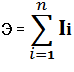 Э – интегрированная оценка эффективности реализации Программы; – сумма индивидуальных индексов достижения n целевых показателей Программы;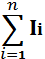 n – число целевых показателей Программы.Оценка эффективности реализации Программы может быть дана в пределах от 0 до 100 процентов, таким образом:при значении от 80 до 100 процентов и выше реализация Программы признается эффективной;при значении от 50 до 79 процентов (включительно), реализация Программы признается недостаточно эффективной;при значении до 49 процентов (включительно), реализация Программы признается неэффективной.Комитет по управлению муниципальным имуществом администрации города Невинномысска совместно с иными исполнителями программы готовит отчет об оценке эффективности реализации мероприятий, включенных в Программу, до 1 мая года, следующего за отчетным периодом, и представляет его главе города Невинномысска.Реализация программных мероприятий позволит обеспечить комплексное и устойчивое развитие социальной инфраструктуры в соответствии с текущими и перспективными потребностями города Невинномысска.Раздел VI. Предложения по совершенствованию нормативно-правового и информационного обеспечения деятельности в сфере проектирования, строительства, реконструкции объектов социальной инфраструктуры города НевинномысскаОсновными направлениями совершенствования нормативно-правовой базы, необходимой для функционирования и развития социальной инфраструктуры города Невинномысска являются:применение экономических мер, стимулирующих инвестиции в объекты социальной инфраструктуры, в рамках нормативно-правовых актов города Невинномысска;координация мероприятий и проектов строительства и реконструкции объектов социальной инфраструктуры между органами государственной власти (по уровню вертикальной интеграции) и бизнеса;координация усилий федеральных органов исполнительной власти, органов исполнительной власти Ставропольского края, органов местного самоуправления, представителей бизнеса и общественных организаций в решении задач реализации мероприятий (инвестиционных проектов);запуск системы статистического наблюдения и мониторинга необходимой обеспеченности учреждениями социальной инфраструктуры города Невинномысска в соответствии с утвержденными и обновляющимися нормативами;разработка стандартов и регламентов эксплуатации и (или) использования объектов социальной инфраструктуры на всех этапах жизненного цикла объектов;внесение изменений в утвержденные местные нормативы градостроительного проектирования города Невинномысскавнесение изменений в документы территориального планирования и документацию по планировке территории, подготовленных применительно к территории города Невинномысска, в части включения мероприятий по строительству учреждений дополнительного образования, общеобразовательных учреждений, кинотеатров и клубных учреждений с целью обеспечения потребности населения города Невинномысска в услугах соответствующих учреждений.Для информационного обеспечения реализации Программа размещена на официальном сайте города Невинномысска в информационно-телекоммуникационной сети Интернет по адресу: https://nevadm.ru. 	Управляющий делами 	Думы города Невинномысска					Н.И. ЦиневичПриложение 1Перечень целевых показателей обеспеченности населения объектами социальной инфраструктуры по годам реализации Программы	Управляющий делами 	Думы города Невинномысска										Н.И. Циневич№ п/пНаименованиеразделаСодержание раздела1НаименованиеПрограммыПрограмма комплексного развития социальной инфраструктуры муниципального образования города Невинномысска на 2023-2035 годы (далее – Программа).2Основание для разработки Программы. Исходные данныеГрадостроительный кодекс Российской Федерации                    от 29.12.2004 г. № 190-ФЗ;Федеральный закон от 06.10.2003 № 131-ФЗ «Об общих принципах организации местного самоуправления в Российской Федерации»;Постановление Правительства Российской Федерации от 01.10.2015 № 1050 «Об утверждении требований к программам комплексного развития социальной инфраструктуры поселений, городских округов»;Устав муниципального образования города Невинномысска Ставропольского края (утвержден решением Думы города Невинномысска от 26.09.2012 г. № 263-24);Генеральный план муниципального образования города Невинномысска Ставропольского края(утвержден решением Думы города Невинномысска Ставропольского края от 25.12.2012 № 335-31);Постановление администрации города Невинномысска Ставропольского края от 16.09.2022 г. № 1398 «Об утверждении муниципальной программы «Развитие образования в городе Невинномысске»;Постановление администрации города Невинномысска Ставропольского края от 13.09.2022 г. № 1382 «Об утверждении муниципальной программы «Развитие физической культуры, спорта и молодежной политики в городе Невинномысске»;Постановление администрации города Невинномысска Ставропольского края от 13.09.2022 г. № 1380 «Культура
города Невинномысска».3Наименование заказчика Программы, его местонахождениеКомитет по управлению муниципальным имуществом администрации города Невинномысска Ставропольского края (357100, Ставропольский край, г. Невинномысск, ул. Гагарина, 74А)4Цель программыобеспечение комплексного и устойчивого развития социальной инфраструктуры в соответствии с текущими и перспективными потребностями города Невинномысска;обеспечение сбалансированного развития социальной инфраструктуры в соответствии с направлениями и сроками развития города Невинномысска;достижение расчетного уровня обеспеченности населения муниципального образования услугами социальной инфраструктуры в областях образования, здравоохранения, физической культуры и массового спорта и культуры, в соответствии с нормативами градостроительного проектирования города Невинномысска.5Задачи программыопределение потребности города Невинномысска в количестве объектов социальной инфраструктуры с учетом оценки текущей ситуации и прогнозов развития муниципального образования;разработка перечня мероприятий (инвестиционных проектов) по проектированию, строительству и реконструкции объектов социальной инфраструктуры, с оценкой объемов и источников их финансирования и определением сроков их реализации;обеспечение жителей муниципального образования доступными и качественными услугами социальной сферы путем концентрации сил и средств федеральных, региональных и муниципальных органов исполнительной власти на реализацию мероприятий (инвестиционных проектов), включенных в Программу.6Целевые показатели (индикаторы) обеспеченности населения объектами социальной инфраструктурыуровень обеспеченности дошкольными образовательными учреждениями – 122,8 процента;уровень обеспеченности общеобразовательными учреждениями – 102,2 процента;уровень обеспеченности учреждениями дополнительного образования – 30,5 процентов;уровень обеспеченности плоскостными спортивными сооружениями – 67,4 процента;уровень обеспеченности спортивными залами, в том числе общего пользования – 217,2 процента;уровень обеспеченности стадионами – 200,0 процентов;уровень обеспеченности плавательными бассейнами 
общего пользования – 400,0 процентов;уровень обеспеченности населения крытыми спортивными объектами с искусственным льдом для круглогодичного занятия массовым спортом – 100,0 процентов;уровень обеспеченности общедоступными библиотеками – 100,0 процентов;уровень обеспеченности концертными залами – 100,0 процентов;уровень обеспеченности культуры клубного типа – 100,0 процентов;уровень обеспеченности музеями – 100,0 процентов.7Укрупненное описание запланированных мероприятий (инвестиционных проектов) по проектированию, строительству, реконструкции объектов социальной инфраструктурыПрограмма включает комплекс мероприятий по проектированию, строительству, реконструкции объектов социальной инфраструктуры, обеспечивающих безопасность, качество и эффективность использования населением объектов социальной инфраструктуры (в областях образования, здравоохранения, физической культуры и массового спорта и культуры)8Срок и этапы реализации программыПрограмма разрабатывается на срок действия генерального плана города Невинномысска – до 2035 года. 
В рамках реализации программы выделены следующие этапы:I этап – 2024гг.;II этап – 2025 г.;III этап – 2026 – 2035 гг.9Объемы и источники финансирования программыОбщий объем финансирования Программы на период                      с 2024 по 2035 гг. составит –6383980772рублей 43 коп., 
в том числе:I этап – 0 рублей;II этап – 0 рублей;III этап – 6383980772рублей 43 коп.Источниками финансирования Программы являются средства федерального бюджета, средства бюджета Ставропольского края, средства бюджета город Невинномысска, внебюджетные источники10Ожидаемые результаты реализации программыРеализация Программы позволит достигнуть повышение показателей обеспеченности и доступности для населения услугами, предоставляемыми объектами социальной инфраструктуры города Невинномысска.№ п/п№ п/пНаименование дошкольной образовательной организацииАдресКоличествомест в ДОУ для детей в возрасте 0-3 годаФактическое количестводетей в ДОУв возрасте 0-3 годаКоличествомест ДОУ для детей в возрасте 3-7 летКоличествомест ДОУ для детей в возрасте 3-7 летФактическое количество детей в ДОУ в возрасте3-7 лет1.1.Муниципальное бюджетное дошкольное образовательное учреждение «Центр развития ребенка – детский сад № 1 «Малыш»ул. Апанасенко, 88а78371351351422.2.Муниципальное бюджетное дошкольное образовательное учреждение «Детский сад общеразвивающего вида № 2 «Теремок» с приоритетным осуществлением физического направления развития воспитанников ул. Калинина, 184а63621881882463.3.Муниципальное бюджетное дошкольное образовательное учреждение «Центр развития ребенка – детский сад № 3 «Улыбка»ул. Водопроводная, 368а19251411411634.4.Муниципальное бюджетное дошкольное образовательное учреждение «Детский сад № 4 «Пчелка» ул. Урожайная, 2440185555555.5.Муниципальное бюджетное дошкольное образовательное учреждение «Детский сад № 9 «Одуванчик» ул. Гагарина, 12а40198080206.Муниципальное бюджетное дошкольное образовательное учреждение «Детский сад комбинированного вида № 10 «Золотой ключик» ул. Менделеева, 14а40451491491807.Муниципальное бюджетное дошкольное образовательное учреждение «Детский сад № 12 «Аленький цветочек» ул. Тургенева, 415165353448.Муниципальное бюджетное дошкольное образовательное учреждение «Детский сад общеразвивающего вида № 14 «Ромашка» с приоритетным осуществлением физического направления развития воспитанников» ул. Шевченко, 424259052529.Муниципальное бюджетное дошкольное образовательное учреждение «Детский сад общеразвивающего вида № 15 «Солнышко» с приоритетным осуществлением познавательно-речевого направления развития воспитанников» ул. Шевченко, 4а2616161797910.Муниципальное бюджетное дошкольное образовательное учреждение «Детский сад общеразвивающего вида № 16 «Ручеек» с приоритетным осуществлением физического направления развития воспитанников» ул. Маяковского, 3а383618918018011.Муниципальное бюджетное дошкольное образовательное учреждение «Детский сад общеразвивающего вида № 18 «Красная Шапочка» с приоритетным осуществлением познавательно-речевого направления развития воспитанников» ул. Бульвар Мира, 13251392383812.Муниципальное бюджетное дошкольное образовательное учреждение «Детский сад общеразвивающего вида № 19 «Тополек» с приоритетным осуществлением художественно-эстетического направления развития воспитанников» ул. Гагарина, 8271498343413.Муниципальное бюджетное дошкольное образовательное учреждение «Центр развития ребенка – детский сад № 22 «Гамма» Менделеева, 22а402816420620614.Муниципальное бюджетное дошкольное образовательное учреждение «Детский сад общеразвивающего вида № 23 «Огонек» с приоритетным осуществлением физического направления развития воспитанников» ул. Менделеева, 3а603815512712715.Муниципальное бюджетное дошкольное образовательное учреждение «Детский сад общеразвивающего вида № 24 «Радуга» с приоритетным осуществлением художественно-эстетического направления развития воспитанников» ул. Северная, 17а594415615613616.Муниципальное бюджетное дошкольное образовательное учреждение «Детский сад общеразвивающего вида № 25 «Теремок» с приоритетным осуществлением физического направления развития воспитанников» ул. Северная, 11а79321411418217.Муниципальное бюджетное дошкольное образовательное учреждение «Детский сад общеразвивающего вида № 26 «Белочка» с приоритетным осуществлением художественно-эстетического направления развития воспитанников» б. Мира, 22б92211901907918.Муниципальное бюджетное дошкольное образовательное учреждение «Детский сад общеразвивающего вида № 27 «Ласточка» с приоритетным осуществлением познавательно-речевого направления развития воспитанников» ул. 30 лет Победы, 24а201616014519.Муниципальное бюджетное дошкольное образовательное учреждение «Детский сад № 29 «Медвежонок» ул. 30 лет Победы, 26592617010720.Муниципальное бюджетное дошкольное образовательное учреждение «Детский сад комбинированного вида № 30 «Солнышко» ул. Менделеева, 3б1920918321.Государственное казенное дошкольное образовательное учреждение «Детский сад № 31 «Сказка»ул. Гагарина, 23а001019422.Государственное казенное дошкольное образовательное учреждение «Детский сад № 34 «Золотой петушок» ул. Павлова, 1400505223.Муниципальное бюджетное дошкольное образовательное учреждение «Детский сад общеразвивающего вида № 40 «Светлячок» с приоритетным осуществлением социально-личностного направления развития воспитанников»б. Мира, 32б636317118324.Муниципальное бюджетное дошкольное образовательное учреждение «Детский сад комбинированного вида № 41 «Скворушка» ул. Гагарина, 57б202212814425.Муниципальное бюджетное дошкольное образовательное учреждение «Детский сад № 42 «Материнская школа» ул. Партизанская, 13а0010813526.Муниципальное бюджетное дошкольное образовательное учреждение «Детский сад общеразвивающего вида № 43 «Аленушка» с приоритетным осуществлением познавательно-речевого направления развития воспитанников»ул. Приборостроительная, 4а403722618827.Муниципальное бюджетное дошкольное образовательное учреждение «Центр развития ребенка – детский сад № 45 «Гармония» ул. Степная, 2в382914416728.Муниципальное бюджетное дошкольное образовательное учреждение «Детский сад комбинированного вида № 46» ул. Северная, 16а444816515429.Муниципальное бюджетное дошкольное образовательное учреждение «Центр развития ребенка – детский сад № 47 «Родничок» города Невинномысскаул. Гагарина, 64а584315919630.Муниципальное бюджетное дошкольное образовательное учреждение «Детский сад комбинированного вида № 48 «Незабудка» ул. Степная, 4б594114616931.Муниципальное бюджетное дошкольное образовательное учреждение «Центр развития ребенка – детский сад № 49 «Аленький цветочек» ул. Революционная, 10а403515016232.Муниципальное бюджетное дошкольное образовательное учреждение «Центр развития ребенка – детский сад № 50 «Светофорик»ул. Гагарина, 53а454815817733.Муниципальное бюджетное дошкольное образовательное учреждение «Детский сад общеразвивающего вида № 51 «Радость» с приоритетным осуществлением социально-личностного направления развития воспитанников»ул. Баумана, 2а61211839634.Муниципальное бюджетное дошкольное образовательное учреждение «Детский сад общеразвивающего вида № 154 «Почемучка» с приоритетным осуществлением физического направления развития воспитанников»ул. Кооперативная, 172395017423635. Муниципальное бюджетное дошкольное образовательное учреждение  "Детский сад № 5 "Калинка" города Невинномысскаул. Калинина, 194/1756920096№ п/пНаименование общеобразовательной организацииАдресместоположенияКоличество местФактическое количество обучающихся1.Муниципальное бюджетное общеобразовательное учреждение средняя общеобразовательная школа № 1 города Невинномысскаул. Гагарина,62а10129382.Муниципальное бюджетное образовательное учреждение средняя общеобразовательная школа № 2 города Невинномысскаул. Шевченко,25395793.Муниципальное общеобразовательное учреждение средняя общеобразовательная школа № 3 города Невинномысскаул. Ленина, 1075354564.Муниципальное бюджетноеобщеобразовательное учреждение средняя общеобразовательная школа № 5 города Невинномысскаимени Героя Советского Союза, Маршала Советского Союза Куликова Виктора Георгиевичаулица Кооперативная, 986942875.Муниципальное бюджетное общеобразовательное учреждение Лицей № 6 города Невинномысскаб. Мира,999510776.Муниципальное бюджетное общеобразовательное учреждение средняя общеобразовательная школа № 7 города Невинномысскаул. Школьная, 523862097.Муниципальное бюджетное общеобразовательное учреждение средняя общеобразовательная школа № 8 имени Героя Советского Союза Т.Н. Подгорного г. Невинномысскаул. 30 лет Победы, 66405738.Муниципальное бюджетное общеобразовательное учреждение гимназия № 9 города Невинномысска ул.Чайковского, 2а8147829.Муниципальное бюджетное общеобразовательное учреждение для детей и подростков, имеющих высокие интеллектуальные способности, гимназия № 10 ЛИК города Невинномысскаул. Менделеева, 16а58481410.Муниципальное бюджетное общеобразовательное учреждение средняя общеобразовательная школа № 11 города Невинномысска имени кавалера ордена Мужества Э.В. Скрипникаул. Менделеева, 5а57053411.Муниципальное бюджетное общеобразовательное учреждение средняя общеобразовательная школа №12ул. Северная, 9а62088112.Муниципальное бюджетное общеобразовательное учреждение средняя общеобразовательная школа № 14 города Невинномысскаул. Луначарского, 2881150113.Муниципальное бюджетное общеобразовательное учреждение средняя общеобразовательная школа № 15 города Невинномысскаул. Северная, 14119786514.Муниципальное бюджетное общеобразовательное учреждение средняя общеобразовательная школа № 16 города Невинномысскаул. Апанасенко, 82а85892615.Муниципальное бюджетное общеобразовательное учреждение средняя общеобразовательная школа № 18 с углубленным изучением отдельных предметов города Невинномысскаул.Гагарина, 53б1189163716.Муниципальное бюджетное общеобразовательное учреждение средняя общеобразовательная школа №20 г. Невинномысскаул. Калинина 159а978164717.Муниципальное бюджетное общеобразовательное учреждение Лицей № 1 города Невинномысскаул. Менделеева, 28б287156№ п/пНаименование организаций дополнительного образованияАдресместоположенияКоличество местФактическое количество обучающихся1.Муниципальное бюджетное учреждение дополнительного образования «Дворец детского творчества» города Невинномысскаул. Гагарина, 11457111002.Муниципальное бюджетное учреждение дополнительного образования детско-юношеская спортивная школа «Шерстяник»ул. Маяковского, 94304533.Муниципальное учреждение дополнительного образования детей «Детско-юношеская спортивная школа № 1ул. Менделеева, 26а3862504.Муниципальное бюджетное учреждение дополнительного образования детско-юношеская спортивная школа «Рекорд»пер. Клубный, 4а1200364*5.Муниципальное бюджетное образовательное учреждение дополнительного образования «Центр детского научного и инженерно-технического творчества» города Невинномысскаул. Белово, 41081006.Автономная некоммерческая организация дополнительного образования «Детский технопарк «Кванториум» в городе Невинномысске»ул. Белово, 4100785№ п/пНаименованиеАдрес местоположенияВидсобственностиПлощадь(м2)Краткая характеристика объекта, его состояниеПлавательные бассейныПлавательные бассейныПлавательные бассейныПлавательные бассейныПлавательные бассейныПлавательные бассейны1.Плавательный бассейн 25х14,5пер. Клубный, 4а МБУ ДОД ДЮСШ «Рекорд»муниципальная363хорошееСтадионыСтадионыСтадионыСтадионыСтадионыСтадионы1.Стадион (на 3000 мест)пер. Спортивный, 6 ЖКХмуниципальная7000неудовлетворительное2.Стадион (на 10000 мест)ул. Белово, 6 УСК НГГТИрегиональная8250удовлетворительноеПлоскостные спортивные сооружения и сооружения для занятия физической культуры и массовым спортом (всего 82693 м2)Плоскостные спортивные сооружения и сооружения для занятия физической культуры и массовым спортом (всего 82693 м2)Плоскостные спортивные сооружения и сооружения для занятия физической культуры и массовым спортом (всего 82693 м2)Плоскостные спортивные сооружения и сооружения для занятия физической культуры и массовым спортом (всего 82693 м2)Плоскостные спортивные сооружения и сооружения для занятия физической культуры и массовым спортом (всего 82693 м2)Плоскостные спортивные сооружения и сооружения для занятия физической культуры и массовым спортом (всего 82693 м2)1.Спортивная площадка (баскетбольная)ул. Гагарина, 9НГГТИ (колледж)региональная448удовлетворительное2.Спортивная площадка (для мини-футбола)ул. Гагарина, 9НГГТИ (колледж)региональная600удовлетворительное3.Спортивная площадка универсальногоиспользованияб. Мира, 27 МБУ СКК «Олимп»муниципальная595хорошее4.Спортивная площадкапер. Клубный, 4а МБУ ДОД ДЮСШ «Рекорд»муниципальная800удовлетворительное5.Спортивная площадкапер. Клубный, 4а МБУ ДОД ДЮСШ «Рекорд»муниципальная384удовлетворительное6.Спортивная площадкаул. Менделеева, 26а МБУ ДОД ДЮСШ № 1муниципальная510удовлетворительное7.Спортивная площадкаул. Менделеева, 26а МБУ ДОД ДЮСШ № 1муниципальная800удовлетворительное8.Открытая спортивная площадка универсального использования, которая включает в себя: площадка по мини-футболу, площадка баскетбольно-волейбольная, воркаут-площадкаул. Социалистическая, 180б МБУ СКК «Олимп»муниципальная1488хорошее9.Открытая спортивная площадка универсального использования, которая включает в себя: площадка по мини-футболу, площадка баскетбольно-волейбольная, воркаут-площадкаул. Гагарина, 62а МБОУ СОШ № 1муниципальная1754хорошее10.Открытая спортивная площадка универсального использования, которая включает в себя: площадка по мини-футболу, площадка баскетбольно-волейбольная, воркаут-площадкаул. Шевченко, 2МБОУ СОШ № 2муниципальная1754хорошее11.Спортивная площадка (воркаут)ул. Ленина, 107МБОУ СОШ № 3муниципальная121удовлетворительное12.Спортивная площадка (баскетбольная)ул. Ленина, 107МБОУ СОШ № 3муниципальная448удовлетворительное13.Спортивная площадка (для мини-футбола)ул. Ленина, 107МБОУ СОШ № 3муниципальная540удовлетворительное14.Спортивная площадка (воркаут)ул. Кооперативная, 98МБОУ СОШ № 5муниципальная64удовлетворительное15.Спортивная площадка (баскетбольная)ул. Кооперативная, 98МБОУ СОШ № 5муниципальная364удовлетворительное16.Спортивная площадка (для мини-футбола)ул. Кооперативная, 98МБОУ СОШ № 5муниципальная1530удовлетворительное17.Спортивная площадка (воркаут)б. Мира, 9МБОУ Лицей № 6муниципальная200хорошее18.Спортивная площадка (для мини-футбола)б. Мира, 9МБОУ Лицей № 6муниципальная946хорошее19.Открытая спортивная площадка универсального использования, которая включает в себя: площадка по мини-футболу, площадка баскетбольно-волейбольная, воркаут-площадкаул. Школьная, 52МБОУ СОШ № 7муниципальная1754хорошее20.Спортивная площадка (для мини-футбола)ул. 30 лет ПобедыМБОУ СОШ № 8муниципальная966хорошее21.Спортивная площадка (баскетбольная)ул. 30 лет ПобедыМБОУ СОШ № 8муниципальная448неудовлетворительное22.Открытая спортивная площадка универсального использования, которая включает в себя: площадка по мини-футболу, площадка баскетбольно-волейбольная, воркаут-площадкаул. Чайковского, 2МБОУ гимназия № 9муниципальная1754хорошее23.Открытая спортивная площадка универсального использования, которая включает в себя: площадка по мини-футболу, площадка баскетбольно-волейбольная, воркаут-площадкаул. Менделеева, 16МБОУ СОШ № 10муниципальная1754хорошее24.Спортивная площадка (городок)ул. Менделеева, 5МБОУ СОШ № 10муниципальная414неудовлетворительное25.Спортивная площадка (баскетбольная)ул. Менделеева, 5МБОУ СОШ № 10муниципальная364неудовлетворительное26.Спортивная площадка (для мини-футбола)ул. Менделеева, 5МБОУ СОШ № 10муниципальная1500неудовлетворительное25.Открытая спортивная площадка универсального использования, которая включает в себя: площадка по мини-футболу, площадка баскетбольно-волейбольная, воркаут-площадкаул. Северная, 9МБОУ СОШ № 12муниципальная1754хорошее26.Спортивная площадка (воркаут)ул. Луначарского, 28МБОУ СОШ № 14муниципальная128хорошее27.Открытая спортивная площадка универсального использования, которая включает в себя: площадка по мини-футболу, площадка баскетбольно-волейбольная, тренажерная площадкаул. Северная, 14МБОУ СОШ № 15муниципальная1756хорошее28.Открытая спортивная площадка универсального использования, которая включает в себя: площадка по мини-футболу, площадка баскетбольно-волейбольная, тренажерная площадкаул. Апасенковская, 82а, МБОУ СОШ №16муниципальная1624хорошее29.Спортивная площадка универсального пользованияул. Гагарина, 53б,МБОУ НОШ № 18муниципальная800хорошее30.Спортивная площадка (волейбольная)ул. Гагарина, 53б,МБОУ НОШ № 18муниципальная242неудовлетворительное31.Спортивная площадка (баскетбольная)ул. Гагарина, 53б,МБОУ НОШ № 18муниципальная364неудовлетворительное32.Спортивная площадка (волейбольная)ул. Гагарина, 53б,МБОУ НОШ № 18муниципальная242неудовлетворительное33.Спортивная площадка (для мини-футбола)ул. Чкалова, 67Филиал МБОУ СОШ № 15муниципальная242неудовлетворительное34.Спортивная площадка (баскетбольная)ул. Чкалова, 67Филиал МБОУ СОШ № 15муниципальная354неудовлетворительное35.Спортивная площадка (волейбольная)ул. Чкалова, 67Филиал МБОУ СОШ № 15муниципальная800неудовлетворительное36.Открытая спортивная площадка универсального использования, которая включает в себя: площадка по мини-футболу, площадка баскетбольно-волейбольная, тренажерная площадкаул. Калинина, 159,МБОУ СОШ № 20муниципальная1754хорошее37.Спортивная площадка (волейбольная)ул. Луначарского, 149,Школа-интернатмуниципальная242неудовлетворительное38.Спортивная площадка (баскетбольная)ул. Луначарского, 149,Школа-интернатмуниципальная448неудовлетворительное39.Спортивная площадка (для мини-футбола)ул. Луначарского, 149,Школа-интернатмуниципальная800неудовлетворительное40.Открытая спортивная площадка универсального использования, которая включает в себя: площадка по мини-футболу, площадка баскетбольно-волейбольная, воркаут-площадкаул. Урожайная 24а МБДОУ муниципальная1754хорошее41.Спортивная площадка (баскетбольная)ул. Павлова 17ГБПОУ НХТКрегиональная448неудовлетворительное42.Спортивна площадка (волейбольная)ул. Павлова 17ГБПОУ НХТКрегиональная220неудовлетворительное43.Открытая спортивная площадка универсального использования, которая включает в себя: баскетбольно-волейбольная площадка, воркаут-площадка, площадка для мини-футболаб. Мира, 24ГАОУ ВО НЭТрегиональная1754хорошее44.Спортивная площадка (воркаут)ул. Гагарина, 1ГАОУ ВО НТИрегиональная131хорошее45.Спортивная площадка (комплексная)ул. Водопроводная, 362МБУ СШ ЗВСмуниципальная2376хорошее46.Спортивная площадка (воркаут) 20х10ул. Маяковского,24 Парк культуры и отдыха «Шерстяник»муниципальная200хорошее47.Спортивная площадка (воркаут) 20х10ул. Кочубея, 179а Парк культуры и отдыха «Победа»муниципальная200хорошее48.Футбольное полепер. Спортивный, 6ЖКХмуниципальная700неудовлетворительное49.Спортивная площадка (баскетбольная)пер. Спортивный, 6ЖКХмуниципальная700неудовлетворительное50.Спортивная площадка (волейбольная)пер. Спортивный, 6ЖКХмуниципальная700неудовлетворительное51.Спортивная площадка (городки)пер. Спортивный, 6ЖКХмуниципальная700неудовлетворительное52.Футбольное полеул. Белово, 6УСК НГГТИрегиональная8250неудовлетворительное53.Футбольное полеул. Белово, 6УСК НГГТИрегиональная6000неудовлетворительное54.Футбольное полеул. Белово, 6УСК НГГТИрегиональная900неудовлетворительное55.Спортивная площадка (теннисный корт)ул. Белово, 6УСК НГГТИрегиональная1664неудовлетворительное56.Спортивная площадка (корт)ул. Белово, 6УСК НГГТИрегиональная3264неудовлетворительное57.Футбольное поле с искусственным покрытиемул. Кочубея, 179МБУ СШ ЗВСмуниципальная8064хорошееСпортивные залы для круглогодичного занятия физической культурой и массовым спортомСпортивные залы для круглогодичного занятия физической культурой и массовым спортомСпортивные залы для круглогодичного занятия физической культурой и массовым спортомСпортивные залы для круглогодичного занятия физической культурой и массовым спортомСпортивные залы для круглогодичного занятия физической культурой и массовым спортомСпортивные залы для круглогодичного занятия физической культурой и массовым спортом1.Спортивный залул. Маяковского, 9МБУ ДОД ДЮСШ«Шерстяник»муниципальная527удовлетворительное2.Спортивный залул. Гагарина, 9НГГТИ (колледж)региональная162удовлетворительное3.Спортивный залб. Мира, 17ГАУ ВПО НГГТИрегиональная162удовлетворительное4.Спортивно-игровой зал (большой)-48х24б. Мира, 27 МБУ СКК«Олимп»муниципальная1088хорошее5.Спортивно-игровой зал (малый)-36х19б. Мира, 27 МБУ СКК«Олимп»муниципальная624хорошее6.Спортивный зал акробатики-30х19б. Мира, 27 МБУ СКК«Олимп»муниципальная598хорошее7.Спортивный зал тяжелой атлетики-18х14б. Мира, 27 МБУ СКК«Олимп»муниципальная200хорошее8.Спортивный зал хореографии-15х13б. Мира, 27 МБУ СКК«Олимп»муниципальная195хорошее9.Спортивный зал настольного тенниса-30х12б. Мира, 27 МБУ СКК«Олимп»муниципальная360хорошее10.Спортивный зал бокса-24х12б. Мира, 27 МБУ СКК«Олимп»муниципальная236хорошее11.Спортивный зал единоборств-24х12б. Мира, 27 МБУ СКК«Олимп»муниципальная290хорошее12.Спортивный залб. Мира, 32 МБУ СКК«Олимп»муниципальная248неудовлетворительное13.Спортивный зал-42х18пер. Клубный, 4аМБУ ДОД ДЮСШ«Рекорд»муниципальная756хорошее14.Спортивный зал-36х18ул. Менделеева, 26аМБУ ДОД ДЮСШ №1муниципальная648удовлетворительное15.Спортивный зал-18х9ул. Менделеева, 26аМБУ ДОД ДЮСШ №1муниципальная162удовлетворительное16.Спортивный зал-24х12ул. Гагарина, 62аМБОУ СОШ№1муниципальная288удовлетворительное17.Спортивный зал-18х9ул. Шевченко, 2МБОУ СОШ №2муниципальная162удовлетворительное18.Спортивный зал-18х9ул. Ленина, 107МБОУ СОШ №3муниципальная162удовлетворительное19.Спортивный зал-24х12ул. Кооперативная, 98МБОУ СОШ № 5муниципальная288удовлетворительное20.Спортивный зал-24х12б. Мира, 9МБОУ Лицей № 6муниципальная288удовлетворительное21.Спортивный зал-24х12ул. Школьная, 52МБОУ СОШ №7муниципальная288удовлетворительное22.Спортивный зал-18х9ул. 30 лет Победы,МБОУ СОШ №8муниципальная162удовлетворительное23.Спортивный зал-18х9ул. Чайковского, 2аМБОУ гимназия №9муниципальная162удовлетворительное24.Спортивный зал-24х12ул. Менделеева, 16МБУ гимназия №10муниципальная288удовлетворительное25.Спортивный зал-24х12ул. Менделеева, 5аМБУ гимназия №11муниципальная288удовлетворительное26.Спортивный зал-24х12ул. Северная, 9аМБОУ СОШ №12муниципальная288удовлетворительное27.Спортивный зал-18х9ул. Социалистическая, 184ЧОУ «Православная классическая гимназия»муниципальная162удовлетворительное28.Спортивный зал-24х12ул. Луначарского, 28МБОУ СОШ №14муниципальная288удовлетворительное29.Спортивный зал-24х12ул. Северная, 14МБОУ СОШ №15муниципальная288удовлетворительное30.Спортивный зал-24х12ул. Апанасенко, 82аМБОУ СОШ №16муниципальная288удовлетворительное31.Спортивный зал-24х12ул. Гагарина, 53бМБОУ НОШ №18муниципальная288удовлетворительное32.Спортивный зал-24х18ул. Гагарина, 53бМБОУ НОШ №18муниципальная432удовлетворительное33.Спортивный зал-24х12ул. Калинина, 159МБОУ СОШ №20муниципальная288удовлетворительное34.Спортивный зал-24х12ул. Калинина, 159МБОУ СОШ №20муниципальная288удовлетворительное35.Спортивный зал-32х18ул. Павлова, 17ГБПОУ НХТКрегиональная576удовлетворительное36.Спортивный зал-18х9ул. Павлова, 17ГБПОУ НХТКрегиональная162удовлетворительное37.Спортивный зал-36х16б. Мира, 24ГБПОУ НЭТрегиональная576удовлетворительное38.Спортивный зал-18х9б. Мира, 24ГБПОУ НЭТрегиональная162удовлетворительное39.Спортивный зал (тренажерный)-9х12ул. З. Космодемьянской, 1НИЭУПрегиональная108удовлетворительное40.Спортивный зал-22х9ул. Гагарина, 1ГАОУВО НТИрегиональная198удовлетворительное41.Спортивный зал-20х9ул. Менделеева, 68ГБПОУ «НИК»региональная180удовлетворительное42.Спортивный зал-12х8ул. Кочубея, 179муниципальная96хорошее43.Спортивный зал-11х8ул. Кочубея, 179муниципальная88хорошееКрытые спортивные сооружения с искусственным льдомКрытые спортивные сооружения с искусственным льдомКрытые спортивные сооружения с искусственным льдомКрытые спортивные сооружения с искусственным льдомКрытые спортивные сооружения с искусственным льдомКрытые спортивные сооружения с искусственным льдом1.Ледовая арена-56*28ул. Кочубея, 179муниципальная1568хорошее№п/пНаименование объектаАдрес местоположенияХарактеристикаобъектаОбъекты библиотечного обслуживанияОбъекты библиотечного обслуживанияОбъекты библиотечного обслуживанияОбъекты библиотечного обслуживания1.Муниципальное бюджетное учреждение «Центральная городская библиотека» города Невинномысскаб. Мира, 16а160343единиц хранения2.Филиал № 1 муниципального бюджетного учреждения «Центральная городская библиотека» города Невинномысскаул. Гагарина, 7057618единиц хранения3.Филиал № 2 муниципального бюджетного учреждения «Центральная городская библиотека» города Невинномысскаул. Водопроводная, 358/6024451единиц хранения4.Филиал № 5 муниципального бюджетного учреждения «Центральная городская библиотека» города Невинномысскаул. Социалистическая, 18012521единиц хранения5.Филиал № 6 муниципального бюджетного учреждения «Центральная городская библиотека» города Невинномысскаул. Луначарского, 2658754единиц храненияМуниципальные детские библиотекиМуниципальные детские библиотекиМуниципальные детские библиотекиМуниципальные детские библиотеки1.Филиал № 3 муниципального бюджетного учреждения «Центральная городская библиотека» города Невинномысскаул. Садовая, 820725единиц хранения2.Филиал № 4 муниципального бюджетного учреждения «Центральная городская библиотека» города Невинномысскаул. Гагарина, 11419058единиц храненияУчреждения клубного типа (культурно-досуговые учреждения)Учреждения клубного типа (культурно-досуговые учреждения)Учреждения клубного типа (культурно-досуговые учреждения)Учреждения клубного типа (культурно-досуговые учреждения)1.Муниципальное бюджетное учреждение культуры «Культурно-Досуговый Центр «Родина» города Невинномысска»ул. Ленина, 85в–2.Муниципальной бюджетное учреждение культуры «Городской Дворец культуры им Горького» города Невинномысска»ул. Менделеева, 25–Парки культуры и отдыхаПарки культуры и отдыхаПарки культуры и отдыхаПарки культуры и отдыха1.МБУК «Парки культуры и отдыха» города Невинномысскаб. Мира, 21(административное здание)–2.«Парк Победы»ул. Калинина, 190–3.Городской паркул. Энгельса, 107а–4.Сквер «Скейт парк»ул. Менделеева, 9б–5.Парк культуры и отдыха «Шерстяник»ул. Маяковского, 24–Перечень объектов в области культуры и искусства, не находящихся в ведении муниципального образованияПеречень объектов в области культуры и искусства, не находящихся в ведении муниципального образованияПеречень объектов в области культуры и искусства, не находящихся в ведении муниципального образованияПеречень объектов в области культуры и искусства, не находящихся в ведении муниципального образованияМузейМузейМузейМузей1.ГБУК СК «Невинномысский историко-краеведческий музей»ул. Гагарина, 43б–Парки культуры и отдыхаПарки культуры и отдыхаПарки культуры и отдыхаПарки культуры и отдыха1.ООО «Центральный парк культуры и отдыха»ул. Менделеева, 13а–КинотеатрКинотеатрКинотеатрКинотеатр1.Кинотеатр «Мир»б. Мира, 8а–№ п/пНаименование показателяРасчетнаяхарактеристика2024 г.2025 г.2026 – 2035 г.1.Образование––––1.1.Дошкольные образовательные учреждения, мест53 места на 1000 чел.6139612960241.2.Общеобразовательные организации, мест124 места на 1000 чел.1436214340140931.3.Учреждения дополнительного образования, мест65%от числа мест в общеобразовательных организациях9336930691612.Физическая культура и массовый спорт––––2.1.Плоскостные спортивные сооружения, кв. м700 кв. м на 1000 чел.8107880825795582.2.Спортивные залы, в том числе общего пользования, кв. м60 кв. м на 1000 чел.6950692868192.3.Стадионы1 ед. на муниципальное образование1112.4.Плавательные бассейны общего пользования, ед.1 ед. на муниципальное образование1112.5.Обеспеченность населения крытыми спортивными объектами с искусственным льдом для круглогодичного занятия массовым спортом, ед.1 ед. на муниципальное образование1113.Культура––––3.1.Общедоступная библиотека, ед.1 ед. на 20000 чел.6663.2.Концертные залы, ед.1 ед. на муниципальное образование1113.3.Учреждения культуры клубного типа, ед.1 ед. на муниципальное образование1113.4.Музеи, ед.1 ед. на муниципальное образование111№ п/пНазначение объектаНаименованиепрограммного документаНаименование объектаХарактеристика объектаСрок реализацииОтветственный исполнительОбъекты местного значения в области образованияОбъекты местного значения в области образованияОбъекты местного значения в области образованияОбъекты местного значения в области образованияОбъекты местного значения в области образованияОбъекты местного значения в области образованияОбъекты местного значения в области образования1.Обеспечение предоставления общедоступного и бесплатного дошкольного образованияГенеральный план города НевинномысскаСтроительство детского дошкольного учреждения220 мест,микрорайон «Рождественский»Первая очередьУправление образования администрации города Невинномысска;Комитет по управлению муниципальным имуществом2.Обеспечение предоставления общедоступного и бесплатного дошкольного образованияГенеральный план города НевинномысскаСтроительство детского дошкольного учреждения110 мест,микрорайон«Старый город»Первая очередьУправление образования администрации города Невинномысска;Комитет по управлению муниципальным имуществом3.Обеспечение предоставления общедоступного и бесплатного дошкольного образованияГенеральный план города НевинномысскаСтроительство детского дошкольного учреждения220 мест,ул. СтроительнаяПервая очередьУправление образования администрации города Невинномысска;Комитет по управлению муниципальным имуществом4.Обеспечение предоставления общедоступного и бесплатного дошкольного образованияГенеральный план города НевинномысскаРеконструкция детского дошкольного учреждения240 мест,ул. Кооперативная, 172Первая очередьУправление образования администрации города Невинномысска;Комитет по управлению муниципальным имуществом5.Обеспечение предоставления общедоступного и бесплатного дошкольного образованияГенеральный план города НевинномысскаСтроительство средней общеобразовательной школы400 мест,микрорайон «Рождественский»Первая очередьУправление образования администрации города Невинномысска;Комитет по управлению муниципальным имуществом6.Обеспечение предоставления общедоступного и бесплатного дошкольного образованияГенеральный план города НевинномысскаСтроительство средней общеобразовательной школы800 мест,ул. СтроительнаяПервая очередьУправление образования администрации города Невинномысска;Комитет по управлению муниципальным имуществомОбъекты местного значения в области физической культуры и массового спортаОбъекты местного значения в области физической культуры и массового спортаОбъекты местного значения в области физической культуры и массового спортаОбъекты местного значения в области физической культуры и массового спортаОбъекты местного значения в области физической культуры и массового спортаОбъекты местного значения в области физической культуры и массового спортаОбъекты местного значения в области физической культуры и массового спорта1.Объекты физической культуры и массового спорта, проведение физкультурно-оздоровительных и спортивных мероприятийГенеральный план города НевинномысскаСтроительство спортивно-развлекательного комплекса «Восточный»2500 кв. м.Первая очередьКомитет по молодежной политике, физической культуре и спорту администрации города Невинномысска,Комитет по молодежной политике, физической культуре и спорту администрации города Невинномысска2.Объекты физической культуры и массового спорта, проведение физкультурно-оздоровительных и спортивных мероприятийГенеральный план города НевинномысскаСтроительство комплексной спортивной площадки80 посещений в смену,микрорайон«РождественскийПервая очередьКомитет по молодежной политике, физической культуре и спорту администрации города Невинномысска,Комитет по молодежной политике, физической культуре и спорту администрации города Невинномысска3.Объекты физической культуры и массового спорта, проведение физкультурно-оздоровительных и спортивных мероприятийГенеральный план города НевинномысскаСтроительство комплексной спортивной площадкиМБОУ СОШ №16Первая очередьКомитет по молодежной политике, физической культуре и спорту администрации города Невинномысска,Комитет по молодежной политике, физической культуре и спорту администрации города Невинномысска4.Объекты физической культуры и массового спорта, проведение физкультурно-оздоровительных и спортивных мероприятийГенеральный план города НевинномысскаРеконструкция стадиона«Спортивноеядро»Первая очередьКомитет по молодежной политике, физической культуре и спорту администрации города Невинномысска,Комитет по молодежной политике, физической культуре и спорту администрации города Невинномысска5.Объекты физической культуры и массового спорта, проведение физкультурно-оздоровительных и спортивных мероприятийГенеральный план города НевинномысскаРеконструкция плавательного бассейнаДЮСШ «Рекорд».Мощность – 450.Первая очередьКомитет по молодежной политике, физической культуре и спорту администрации города Невинномысска,Комитет по молодежной политике, физической культуре и спорту администрации города Невинномысска6.Объекты физической культуры и массового спорта, проведение физкультурно-оздоровительных и спортивных мероприятийГенеральный план города НевинномысскаСтроительство плавательного бассейнаОпределяется проектомРасчетный срокКомитет по молодежной политике, физической культуре и спорту администрации города Невинномысска,Комитет по молодежной политике, физической культуре и спорту администрации города НевинномысскаОбъекты местного значения в области культурыОбъекты местного значения в области культурыОбъекты местного значения в области культурыОбъекты местного значения в области культурыОбъекты местного значения в области культурыОбъекты местного значения в области культурыОбъекты местного значения в области культуры1.Объект капитального строительства в области культуры и искусстваГенеральный план города НевинномысскаСтроительство тематического музея1500 местРасчетный срокКомитет по культуре города Невинномысска,Комитет по молодежной политике, физической культуре и спорту администрации города Невинномысска2.Объект капитального строительства в области культуры и искусстваГенеральный план города НевинномысскаРеконструкция здания ДК «Шерстяник»273 местаПервая очередьКомитет по культуре города Невинномысска,Комитет по молодежной политике, физической культуре и спорту администрации города Невинномысска3.Объект капитального строительства в области культуры и искусстваГенеральный план города НевинномысскаРеконструкция здания музея (домик Лапина)15 посещений в сменуПервая очередьКомитет по культуре города Невинномысска,Комитет по молодежной политике, физической культуре и спорту администрации города Невинномысска4.Объект капитального строительства в области культуры и искусстваГенеральный план города НевинномысскаРеконструкция здания МБУК «Городской дворец культуры им. Горького»300 местПервая очередьКомитет по культуре города Невинномысска,Комитет по молодежной политике, физической культуре и спорту администрации города Невинномысска№ п/пНаименование показателяРасчетнаяхарактеристика2024 г.2025 г.2026 – 2035 г.1.Образование––––1.1.Дошкольные образовательные учреждениямест6127612773971.2.Общеобразовательные организациимест1270912709144091.3.Учреждения дополнительного образованиямест2795279527952.Физическая культура и массовый спорт––––2.1.Плоскостные спортивные сооружениякв. м5239652396535962.2.Спортивные залы, в том числе общего пользованиякв. м1081410814148142.3.Стадионыед.2222.4.Плавательные бассейны общего пользованияед.1142.5.Обеспеченность населения крытыми спортивными объектами с искусственным льдом для круглогодичного занятия массовым спортомед.1113.Культура––––3.1.Общедоступная библиотекаед.6663.2.Концертные залыед.1123.3.Учреждения культуры клубного типаед.1113.4.Музеиед.112№ п/пНаименование показателя2024 г.2025 г.2026 – 2035 г.1.Образование–––1.1.Обеспеченность дошкольные образовательные учреждениями, процент100,0100,1122,81.2.Обеспеченность общеобразовательными учреждениями, процент88,688,8102,21.3.Обеспеченность учреждениями дополнительного образования, процент30,030,030,52.Физическая культура и массовый спорт–––2.1.Обеспеченность плоскостными спортивными сооружениями, процент64,764,867,42.2.Обеспеченность спортивными залами, в том числе общего пользования, процент155,9156,1217,22.3.Обеспеченность, стадионами200,0200,0200,02.4.Обеспеченность плавательными бассейнами общего пользования, процент100,0100,0400,02.5.Обеспеченность населения крытыми спортивными объектами с искусственным льдом для круглогодичного занятия массовым спортом, процент100,0100,0100,03.Культура–––3.1.Обеспеченность общедоступными библиотеками, процент100,0100,0100,03.2.Обеспеченность концертными залами, процент100,0100,0100,03.3.Обеспеченность учреждениями культуры клубного типа, процент100,0100,0100,03.4.Обеспеченность музеями, процент100,0100,0100,0